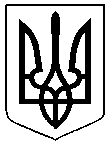 УКРАЇНАІЛЛІНІВСЬКА СІЛЬСЬКА РАДАКОСТЯНТИНІВСЬКОГО РАЙОНУДОНЕЦЬКОЇ ОБЛАСТІВІДДІЛ ОСВІТИвул.Адміністративна42/3, с. Іллінівка, Донецька область,85143  тел./факс: (06272)-2-10-50, e-mail 41562701@HYPERLINK "mailto:41073075@mail.gov.ua"mailHYPERLINK "mailto:41073075@mail.gov.ua".HYPERLINK "mailto:41073075@mail.gov.ua"govHYPERLINK "mailto:41073075@mail.gov.ua".HYPERLINK "mailto:41073075@mail.gov.ua"uа  код ЄДРПОУ 41562701_________________________________________________________________________________________  Про відзначення Міжнародного дня рідної мови в УкраїніДоводимо до вашого відома лист державної установи «Інститут модернізації змісту освіти» Міністерства освіти і науки України від 31.01.2019 № 22.1/10-293  «Про відзначення Міжнародного дня рідної мови в Україні» (додаток 1).  З нагоди святкування рекомендуємо організувати та провести в закладах загальної середньої освіти фестивалі, конференції, семінари, презентації, круглі столи, відкриті уроки, книжково-ілюстративні виставки, диктанти. Диктант у перекладі мовами національних меншин можна знайти за посиланням https://www.facebook.com/learning.languages.together/З метою надання  узагальненої інформації до облІППО просимо відповідальних осіб, які опікуються цим напрямком роботи,                                        до 25.02.2019 р.  заповнити гул-форму за посиланням https://docs.google.com/forms/d/e/1FAIpQLSe0xfKiIFYCDnKuJK7a6p234Yfisp3c7pA04PD6m9StKwgEFA/viewform?usp=sf_link   та надати узагальнену інформацію, фотоматеріали щодо відзначення Міжнародного дня рідної мови на електронну адресу polishko.nata@ukr.net   з позначкою (Назва ЗО, Міжнародний день рідної мови).Просимо довести інформацію до відома осіб, що їх стосується, та сприяти участі в зазначених заходах. Начальник відділу освіти                                                                 Н.В.СидорчукПасічна Тетяна Валеріївна0666934074від06.02.2019№132Керівникам закладів загальної середньої освіти┐